Об отмене постановления от 13.08.2013 № 1054, об утверждении положения о проведении в муниципальном образовании город Канск конкурсного отбора проектов по благоустройству территорий, инициированных гражданами На основании статьи 48 Федерального закона от 06.10.2003 № 131-ФЗ «Об общих принципах организации местного самоуправления в Российской Федерации», в соответствии  с Постановлением Правительства Красноярского края от 27.12.2016 № 695-п  «Об утверждении Типового положения о проведении в городском округе, городском поселении Красноярского края конкурсного отбора проектов по благоустройству территорий, инициированных гражданами», Постановлением Правительства Красноярского края от 30.09.2013 № 517-п «Об утверждении государственной программы Красноярского края «Содействие развитию местного самоуправления»,  руководствуясь статьями 30, 35 Устава города Канска, ПОСТАНОВЛЯЮ:1. Отменить постановление администрации города Канска от 13.08.2013 № 1054 «Об утверждении порядка конкурсного отбора проектов по благоустройству муниципального образования город Канск для участия в краевом конкурсе на присуждение гранта Губернатора края «Жители - за чистоту и благоустройство». 2. Утвердить положение о проведении в муниципальном образовании город Канск конкурсного отбора проектов по благоустройству территорий, инициированных гражданами согласно приложению 1 к настоящему постановлению.3. Утвердить состав конкурсной комиссии согласно приложению 2 к настоящему постановлению.4. Контроль за исполнением настоящего постановления возложить на первого заместителя главы города по вопросам жизнеобеспечения П.Н. Иванца.5. Постановление вступает в силу со дня официального опубликования.Глава города Канска                                                                		     Н.Н. КачанПриложение 1к постановлению администрации города Канскаот 09.02.2017                    № 98Положение о проведении в муниципальном образовании город Канск конкурсного отбора проектов по благоустройству территорий, инициированных гражданами1. Общие положения1.1. Положение о проведении в муниципальном образовании город Канск конкурсного отбора проектов по благоустройству территорий, инициированных гражданами (далее – Положение), определяет порядок проведения в муниципальном образовании город Канск (далее – город) конкурсного отбора проектов по благоустройству территорий (далее – конкурс, проект по благоустройству).1.2. Конкурс проводится в целях улучшения инфраструктуры города, вовлечения жителей в благоустройство территорий города. 1.3. Организатором конкурса является муниципальное казенное учреждение «Управление строительства и жилищно-коммунального хозяйства администрации города Канска» (далее – организатор конкурса).1.4. К обязанностям организатора конкурса относятся:1) опубликование на официальном сайте администрации города, размещенном в информационно-телекоммуникационной сети Интернет, а также в средствах массовой информации за 10 календарных дней до начала приема заявок на конкурс следующей информации:минимальный и максимальный размер средств на реализацию проекта (проектов) по благоустройству;сроки проведения конкурса;время и место приема заявок на участие в конкурсе (далее – заявка), заявлений о поддержке заявок в соответствии с пунктом 4.1 Положения 
и опросных листов в соответствии с пунктом 5.3 Положения;2) обеспечение возможности проведения публичной презентации (представления) заявок и голосования жителей муниципального образования 
в соответствии с пунктами 5.1–5.3 Положения; 3) оказание консультационно-методической помощи участникам конкурса.2. Требования к заявкам2.1. На конкурс принимаются заявки, направленные на реализацию проектов по благоустройству территорий, расположенных в границах города, не относящихся к общему имуществу собственников многоквартирных домов и территориям, не находящимся в федеральной собственности, собственности Красноярского края и (или) пользовании юридических и (или) физических лиц, по следующим направлениям:размещение малых архитектурных форм (элементы монументально-декоративного оформления, устройства для оформления мобильного и вертикального озеленения, водные устройства, городская мебель, игровое, спортивное, осветительное оборудование);установка (ремонт) объектов культурного наследия (памятников истории и культуры), находящихся в собственности города, благоустройство прилегающей к ним территории;приведение в надлежащее состояние тротуаров, скверов, парков, уличного освещения;высадка деревьев и кустарников (озеленение);организация деятельности по сбору (в том числе раздельный сбор) и транспортированию твердых коммунальных отходов.3. Порядок оформления и подачи заявок3.1. Участниками конкурса являются инициативные группы граждан 
в составе не менее трех человек, достигших возраста 18 лет и проживающих на территории города, подавшие заявку организатору конкурса по форме согласно приложению № 1 к Положению (далее – участники конкурса).Гражданин может быть участником одной инициативной группы граждан. Инициативная группа может подать не более одной заявки ежегодно.Заявки могут быть направлены по почте по адресу: г. Канск, ул. Ленина, 4/1, кабинет № 108, по электронной почте: kansk_us_jkx@mail.ru, 
а также могут быть приняты при личном приеме.Заявки представляются в срок до 1 февраля текущего года. 3.2. К заявке прилагается:3.2.1. Проект по благоустройству, в котором отражается следующая информация:описание проекта по благоустройству (не более 1 страницы);цель реализации проекта по благоустройству;ожидаемые результаты от реализации проекта по благоустройству 
(в натуральных показателях);информация об общественной деятельности участников конкурса, направленной на улучшение инфраструктуры города (участие в мероприятиях по благоустройству).3.2.2. Фотографии, отражающие территорию до реализации проекта по благоустройству и схемы, отражающие территорию после реализации проекта по благоустройству.3.2.3. Перечень мероприятий, которые могут быть проведены после реализации проекта по благоустройству, по форме согласно приложению № 3 
к Положению.3.3. Документы должны быть прошиты, пронумерованы и подписаны участниками конкурса. Участники конкурса несут ответственность 
за достоверность сведений, содержащихся в представленных материалах.3.4. Организатор конкурса регистрирует заявки в день поступления и в течение 4 календарных дней проверяет на предмет их соответствия требованиям, указанным в пунктах 2.1, 3.1–3.3 Положения.Заявки, соответствующие требованиям, указанным в пунктах 2.1, 3.1–3.3 Положения, в течение 5 календарных дней после регистрации публикуются на официальном сайте администрации города, размещенном в информационно-телекоммуникационной сети Интернет. 3.5. Основаниями для отказа в принятии заявок являются:несоответствие проекта по благоустройству требованиям, указанным 
в пунктах 2.1, 3.1–3.3 Положения;представление заявок лицом, не являющимся участником конкурса; несоблюдение сроков представления заявок;превышение максимального размера средств на реализацию проекта по благоустройству, опубликованного на официальном сайте администрации города, размещенном в информационно-телекоммуникационной сети Интернет, в соответствии с подпунктом 2 пункта 1.4 Положения.3.6. Заявки, не соответствующие требованиям, указанным в пунктах 2.1, 3.1–3.3 Положения, в течение 5 календарных дней после их регистрации организатором конкурса возвращаются участникам конкурса 
с указанием оснований для отказа в принятии заявки в соответствии с пунктом 3.5 Положения.4. Общественная поддержка4.1. Граждане, проживающие на территории города, и (или) организации, зарегистрированные и осуществляющие деятельность на территории города, могут выражать поддержку заявок путем заполнения заявлений 
о поддержке заявок по форме согласно приложению № 2 к Положению и их направления организатору конкурса по почте или на электронный адрес.Заявления о поддержке заявок направляются организатору конкурса до 20 февраля текущего года.4.2. Заявки, не поддержанные согласно пункту 4.1 Положения, на конкурс не допускаются. Организатор конкурса до 25 февраля текущего года уведомляет участников конкурса по почте, или по электронный почте 
об отсутствии заявлений поддержки соответствующей заявки.Для допущенных на конкурс заявок организатор конкурса до 25 февраля текущего года, согласовывает локальные сметные расчеты. Совместно с участниками конкурса, указывает (определяет) источники финансирования соответствующих проектов по благоустройству (местный бюджет, внебюджетные источники, вклад граждан).5. Определение победителей5.1. До 1 марта текущего года организатор конкурса обеспечивает возможность осуществления участниками конкурса публичной презентации (представления) заявок, отобранных согласно пункту 4.2 Положения, по адресу: г. Канск, ул. Ленина, 4/1, малый зал.5.2. По результатам публичной презентации (представления) отбор заявок участников конкурса осуществляется гражданами путем голосования.К голосованию допускаются заявки участников конкурса, представивших заявку согласно пункту 5.1 Положения.5.3. Граждане голосуют посредством заполнения опросных листов по форме согласно приложению № 4 к Положению5.4. Подведение итогов голосования осуществляется комиссией (далее – комиссия). В состав комиссии входят не менее двух представителей администрации города, трех депутатов Канского городского Совета депутатов и пяти представителей общественности.5.5. Комиссией осуществляется подсчет голосов по каждой заявке 
с учетом заявлений о поддержке соответствующих заявок согласно пункту 4.1 Положения, формируется рейтинг заявок, содержащий предложения организатору конкурса о победителях конкурса, по форме согласно приложению № 5 к Положению. Рейтинг заявок в течение 2 рабочих дней со дня его подписания направляется организатору конкурса.5.6. Признаются отобранными заявки участников конкурса, набравшие наибольшее количество голосов с учетом заявлений о поддержке соответствующих заявок согласно пункту 4.1 Положения, общая сумма 
на реализацию которых не превышает размера средств, опубликованного 
на официальном сайте администрации города, размещенном в информационно-телекоммуникационной сети Интернет согласно пункту 1.3.1 Положения.При равенстве голосов приоритет отдается заявке, представленной 
организатору конкурса в более ранний срок.5.7. Организатор конкурса в течение 2 рабочих дней со дня получения рейтинга заявок принимает решение о победителях конкурса 
и публикует его на официальном сайте администрации города, размещенном в информационно-телекоммуникационной сети Интернет.Начальник МКУ «УС и ЖКХ администрации г. Канска»							     О.В. СилковПриложение № 1к Положению о проведении в муниципальном образовании город Канск конкурсного отбора проектов по благоустройству территорий, инициированных гражданамиЗаявка на участие в конкурсе 
«Жители – за чистоту и благоустройство»____________________________________________________________________(ФИО заявителя (заявителей)направляют для участия в конкурсе проект ___________________________________________________________________________________________________(наименование проекта)____________________________________________________________________________________________________________________________________________________________________________________________________________(краткое описание проекта (не более 5 предложений)Приложение: _________________________(проект по благоустройству;фотографии, отражающие территорию до реализации проекта по благоустройству;схемы, отражающие территорию после реализации проекта по благоустройству;перечень мероприятий, которые могут быть проведены после реализации проекта по благоустройству, согласно приложению № 3 к Положению)Контактные телефоны, почтовый адрес и (или) адрес электронной почтыПриложение № 2к Положению о проведении в муниципальном образовании город Канск конкурсного отбора проектов по благоустройству территорий, инициированных гражданамиКому:_________________________________________________________________________________________________________________________Заявление о поддержке заявки на участие в конкурсе проектов 
по благоустройству «Жители – за чистоту и благоустройство»Я, ____________________________________________________________, (ФИО гражданина/ руководителя организации)проживающий по адресу ______________________________________________,поддерживаю проект по благоустройству _______________________________,(наименование проекта)направленный  ____________________________________________________(ФИО участников конкурса) Готов(ы) принять непосредственное участие в выполнении ________________________________________________________________________________(вид работ)Готов оказать финансовую поддержку данного проекта по благоустройству в размере _______________ рублей._________________     								 Дата(подпись)                                                                                         Контактный телефонЯ даю свое согласие на обработку моих персональных данных уполномоченным органом местного самоуправления в соответствии с Федеральным законом от 27.07.2006 № 152-ФЗ «О персональных данных».Приложение № 3к Положению о проведении в муниципальном образовании город Канск конкурсного отбора проектов по благоустройству территорий, инициированных гражданамиПеречень мероприятий, которые могут быть проведены 
после реализации проекта по благоустройству __________________________________________________________(наименование проекта)Приложение № 4к Положению о проведении в муниципальном образовании город Канск конкурсного отбора проектов по благоустройству территорий, инициированных гражданамиОпросный листДата ____.____.20_____Контактный телефон Я даю свое согласие на обработку моих персональных данных уполномоченным органом местного самоуправления в соответствии с Федеральным законом от 27.07.2006 № 152-ФЗ «О персональных данных».Приложение № 5к Положению о проведении в муниципальном образовании город Канск конкурсного отбора проектов по благоустройству территорий, инициированных гражданамиРейтинг заявок на участие в конкурсе проектов по благоустройству территорий «Жители – за чистоту и благоустройство»Члены комиссииПредставители администрации города Канска:Представители городского Совета депутатов:Представители общественности:__________________________________________________________(реквизиты правового акта, которым утвержден состав комиссии)Приложение 2к постановлению администрации города Канска от 09.02.2017                    № 98СОСТАВ КОМИССИИпо определению победителя конкурса «Жители – за чистоту и благоустройство»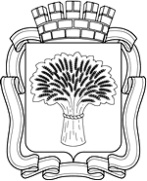 Российская ФедерацияАдминистрация города Канска
Красноярского краяПОСТАНОВЛЕНИЕРоссийская ФедерацияАдминистрация города Канска
Красноярского краяПОСТАНОВЛЕНИЕРоссийская ФедерацияАдминистрация города Канска
Красноярского краяПОСТАНОВЛЕНИЕРоссийская ФедерацияАдминистрация города Канска
Красноярского краяПОСТАНОВЛЕНИЕ09.02.2017 г.№9898№ п/пНаименование оборудования (материалов), которое предполагается приобрести в рамках реализации проектаРазмер средств,тыс. рублей12…Виды работ, которые предполагается выполнить в рамках реализации проектаХ12…МероприятиеЦельЦелевая аудитория123Адрес проживания(населенный пункт, жителем которого Вы являетесь, улица, номер дома, квартиры)Наименование выбранного проекта12Проголосовал__________________________________________                       (ФИО)      (подпись)__.__.20________________________________________________________________________(городской округ, городское поселение)(размер средств на реализацию проектов по благоустройству на 20__ год)№ 
в рейтингеНаименование проектаКраткое описание проектаРазмер средств (всего),тыс. рублейВ том числе:В том числе:Количество голосов по опросным листамКоличество заявлений о поддержке заявкиИтого, голосов(ст. 7 + ст. 8)№ 
в рейтингеНаименование проектаКраткое описание проектаРазмер средств (всего),тыс. рублейместный бюджетвнебюджетные источникиКоличество голосов по опросным листамКоличество заявлений о поддержке заявкиИтого, голосов(ст. 7 + ст. 8)123456789Победители конкурсаПобедители конкурсаПобедители конкурсаПобедители конкурсаПобедители конкурсаПобедители конкурсаПобедители конкурсаПобедители конкурсаПобедители конкурса1…Итого по победителям:Итого по победителям:Итого по победителям:Итого по победителям:Итого по победителям:Итого по победителям:Итого по победителям:Итого по победителям:Итого по победителям:….1.______________________________________________________(ФИО, должность)                          (подпись)22.____________________________________________________(ФИО, должность)                          (подпись)3.____________________________________________________(ФИО, должность)                          (подпись).4.______________________________________________________(ФИО, должность)                          (подпись)25.____________________________________________________(ФИО, должность)                          (подпись)6.____________________________________________________(ФИО, должность)                          (подпись).7.______________________________________________________(ФИО, должность)                          (подпись)28.____________________________________________________(ФИО, должность)                          (подпись)9.____________________________________________________(ФИО, должность)                          (подпись)10.___________________________________________________(ФИО, должность)                          (подпись)11.___________________________________________________(ФИО, должность)                          (подпись)Качан Надежда Николаевна                                 -Глава города Канска, председатель комиссии;Иванец Петр Николаевич-Первый заместитель главы города по вопросам жизнеобеспечения, заместитель председателя;КалининаВалерия Юрьевна-Ведущий специалист ОКС МКУ «УС и ЖКХ администрации г. Канска», секретарь комиссииЧлены комиссии:Силков Олег Владимирович-Начальник МКУ «УС и ЖКХ администрации г. Канска»ЛосеваЮлия Михайловна-Директор МКУ «Служба заказчика»Апанович Татьяна Анатольевна-Начальник отдела архитектуры, заместитель начальника УАИ администрации г. КанскаГерасимов Олег Петрович-Депутат Канского городского Совета депутатов Авдошкевич Ирина Михайловна-Депутат Канского городского Совета депутатов Гаврилова Галина Адамовна-Депутат Канского городского Совета депутатов Хворов Виктор Андреевич -Председатель Местной общественной организации ветеранов (пенсионеров) войны, труда, вооруженных сил и правоохранительных органов ШаталоваЛариса Федоровна-Председатель местной общественной палатыМанушкин Андрей Александрович-Член местной общественной палатыСущевская Тамара Петровна-Председатель Канского городского собранияДобышеваСветлана Михайловна-Член Канского городского Собрания